Connecting You Development Worker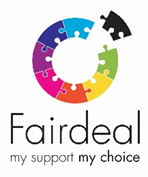 Job Description Fair Deal recognises the vital contribution that support staff at all levels make in connecting people living with a physical or mental disability within their local community, so that they can build and maintain their independence, and access the community based projects, groups, and support they require to meet their particular outcomes. The Connecting You Development Worker role will be a central and integral role to our Connecting You programme, to ensure our Connecting You programmes will sustain, as far as possible, to ensure the programme develops and increases peoples’ independence and maximise occupancy levels at our venues/programmes, and to ensure our programme is developed and is maintained at a high standard. Accountability & SupportThe Connecting You Development Worker role will report to the Community Connections Team Leader and link closely with the Connecting You Working Group, who will provide the appropriate support and supervision. It is crucial that the Connecting You Development Worker works in collaboration with the LAC Team, Operational Managers, people we support and other posts as appropriate in understanding the resources, activities, groups and other community programmes that will benefit the organisation and enhance occupancy levels at all Connecting You Programmes.Direct ReportsThe Connecting You Development Worker will have no direct reports. Key Roles & ResponsibilitiesThe key role of this post is to develop and maintain the Connecting You programme, by identifying further development opportunities to increase and maximise the Connecting You Programme city wide and in other local authority areas. The role is to ensure that people are participating fully in the programmes and are gaining maximisation from the core activities, whilst introducing new programmes that reflect the Fair Deal values and initiatives.The Connecting You Development Worker is responsible for the following: Assessment & Review1. Meeting with, and building relationships with people who use the programme, their families, and carers; and receiving feedback from what they enjoy from programme, what is working and what isn’t working. It will also help establish, what new ideas can be sourced and implemented to ensure a more structured programme for all.2. Providing information, advice and support that enables people using our programme and ensuring people benefit fully and continue to attend – also marketing the Connecting You Programme by using case studies and by good news stories, via Social Media, Annual Report & Weekly Blogs.3. Identifying and liaising with appropriate support services, community resources and activities that meet individual outcomes and can help develop the current programme, to ensure the programme assists current attendees to gain full benefit from the programme.4. Linking with all key staff and contacts within health and social work teams to ensure that there is continuous support for people from the point of assessment, and to promote the Connecting You Programme as a service that is unique and beneficial for health & wellbeing. 5. Effectively planning and delivering a service to improve and sustain an individual’s health, well-being, independence, and participation in community life. Establishing Relationships with Multi-Disciplinary Teams 1. Initiating, developing, and maintaining effective working relationships with other professionals working in in the local voluntary, statutory and private sectors to promote and advocate the Connecting You Programme.Record & Monitoring1. Recording and monitoring all work undertaken and producing regular progress reports to enable effective evaluation of the impact of Connecting You Development Worker on the Connecting You Programme and providing an overview of the changes that have been implement and further actions to be considered and taken forward. Developing Connecting You Programme 1. Working with the Social & Leisure Group to identify gaps in the provision of Connecting You Programme.2. Work in conjunction with the LAC Team, promote and market the Connecting You Programme to local groups and individuals.3. Promoting positive attitudes in public services, and in the local community.4. Share progress and successes with the LAC team, and at cluster & leadership meetings.5. Be able to provide a monthly progress report, that can be presented to the Fair Deal board.6. Work from recent surveys and maximise footfall to the Connecting You programme.7. Participate in adding content and sharing the work of the Connecting You Programme via the Social Media and Website platforms.8. Diversify an online platform for the Connecting You Programme, during Covid-19.Health & Safety1. Ensuring that all appropriate Health and Safety training is completed and refreshed where necessary.2. Reporting risks or issues to the Health & Safety Administrator. This job description is regarded as a guide to the accountabilities associated with the Connecting You Development Worker role; additional or alternative tasks within the capability of the post-holder may from time to time be required. Each of the Connecting You Development Worker responsibilities are to be carried out to Fair Deal‘s standards, policies and procedures; as well as to the adherence of National Care Standards and the Scottish Social Services Council’s (SSSC) codes of practice. The post holder will be subject to a Protecting Vulnerable Groups (PVG) scheme check. This job description is open to review by the organisation at any time and was last revised in September 2020.